ΠΑΡΑΡΤΗΜΑ ΙΙI – Υποδείγματα Οικονομικών Προσφορών Τα έντυπα οικονομικής προσφοράς αναρτώνται ως αναπόσπαστο κομμάτι της  διακήρυξηςΕΝΤΥΠΟ ΟΙΚΟΝΟΜΙΚΗΣ ΠΡΟΣΦΟΡΑΣΤΜΗΜΑ Α’ - Καύσιμα για κίνηση μεταφορικών μέσων Δήμου Δομοκού Προϋπολογισμός: 187.674,00 € (με ΦΠΑ)Κριτήριο κατακύρωσης: Χαμηλότερη τιμή (μεγαλύτερο ποσοστό έκπτωσης)Οικονομικός φορέας:……………………………………………………………………………………………………………………………………..Έδρα: …………………………………………………………………………………………………………………………………………………………….Ταχ. Διεύθυνση: …………………………………………………………………………………………………………………………………………….Τηλέφωνα σταθερό/κινητό: ………………………………………………………………………………………………………………………….Φαξ / email: …………………………………………………………………………………………………………………………………………………..Η  ΠΡΟΣΦΟΡΑ ΠΡΕΠΕΙ ΝΑ ΣΥΜΠΛΗΡΩΘΕΙ ΥΠΟΧΡΕΩΤΙΚΑ ΓΙΑ ΟΛΑ ΤΑ ΕΙΔΗΓια κάθε τμηματική παράδοση, η έκπτωση θα εφαρμόζεται στη νόμιμα διαμορφούμενη μέση τιμή λιανικής πώλησης εκάστου είδους την ημέρα παράδοσής του, όπως αυτή προκύπτει από το Παρατηρητήριο Τιμών Υγρών Καυσίμων του Υπουργείου Ανάπτυξης και Ανταγωνιστικότητας για την Περιφερειακή Ενότητα Φθιώτιδας.Η ποιότητα των ανωτέρω καυσίμων θα είναι αυτή που ορίζεται από τα αρμόδια όργανα του κράτους.Δομοκός ………………………….Ο ΠΡΟΣΦΕΡΩΝΕΝΤΥΠΟ ΟΙΚΟΝΟΜΙΚΗΣ ΠΡΟΣΦΟΡΑΣΤΜΗΜΑ Β’ – Πετρέλαιο θέρμανσης για τα Δημοτικά κτίρια Προϋπολογισμός: 43.821,60 € (με ΦΠΑ)Κριτήριο κατακύρωσης: Χαμηλότερη τιμή (μεγαλύτερο ποσοστό έκπτωσης)Οικονομικός φορέας:……………………………………………………………………………………………………………………………………..Έδρα: …………………………………………………………………………………………………………………………………………………………….Ταχ. Διεύθυνση: …………………………………………………………………………………………………………………………………………….Τηλέφωνα σταθερό/κινητό: ………………………………………………………………………………………………………………………….Φαξ / email: …………………………………………………………………………………………………………………………………………………..Η  ΠΡΟΣΦΟΡΑ ΠΡΕΠΕΙ ΝΑ ΣΥΜΠΛΗΡΩΘΕΙ ΥΠΟΧΡΕΩΤΙΚΑ ΓΙΑ ΟΛΑ ΤΑ ΕΙΔΗΓια κάθε τμηματική παράδοση, η έκπτωση θα εφαρμόζεται στη νόμιμα διαμορφούμενη μέση τιμή λιανικής πώλησης εκάστου είδους την ημέρα παράδοσής του, όπως αυτή προκύπτει από το Παρατηρητήριο Τιμών Υγρών Καυσίμων του Υπουργείου Ανάπτυξης και Ανταγωνιστικότητας για την Περιφερειακή Ενότητα Φθιώτιδας.Η ποιότητα των ανωτέρω καυσίμων θα είναι αυτή που ορίζεται από τα αρμόδια όργανα του κράτους.Δομοκός ………………………….Ο ΠΡΟΣΦΕΡΩΝΕΝΤΥΠΟ ΟΙΚΟΝΟΜΙΚΗΣ ΠΡΟΣΦΟΡΑΣΤΜΗΜΑ Γ’ - - Πετρέλαιο θέρμανσης για τα σχολικά κτίρια της Πρωτοβάθμιας εκπαίδευσηςΠροϋπολογισμός: 43.821,60 € (με ΦΠΑ)Κριτήριο κατακύρωσης: Χαμηλότερη τιμή (μεγαλύτερο ποσοστό έκπτωσης)Οικονομικός φορέας:……………………………………………………………………………………………………………………………………Έδρα: …………………………………………………………………………………………………………………………………………………………….Ταχ. Διεύθυνση: …………………………………………………………………………………………………………………………………………….Τηλέφωνα σταθερό/κινητό: ………………………………………………………………………………………………………………………….Φαξ / email: …………………………………………………………………………………………………………………………………………………Η  ΠΡΟΣΦΟΡΑ ΠΡΕΠΕΙ ΝΑ ΣΥΜΠΛΗΡΩΘΕΙ ΥΠΟΧΡΕΩΤΙΚΑ ΓΙΑ ΟΛΑ ΤΑ ΕΙΔΗΓια κάθε τμηματική παράδοση, η έκπτωση θα εφαρμόζεται στη νόμιμα διαμορφούμενη μέση τιμή λιανικής πώλησης εκάστου είδους την ημέρα παράδοσής του, όπως αυτή προκύπτει από το Παρατηρητήριο Τιμών Υγρών Καυσίμων του Υπουργείου Ανάπτυξης και Ανταγωνιστικότητας για την Περιφερειακή Ενότητα Φθιώτιδας.Η ποιότητα των ανωτέρω καυσίμων θα είναι αυτή που ορίζεται από τα αρμόδια όργανα του κράτους.Δομοκός ………………………….Ο ΠΡΟΣΦΕΡΩΝΕΝΤΥΠΟ ΟΙΚΟΝΟΜΙΚΗΣ ΠΡΟΣΦΟΡΑΣΤΜΗΜΑ Δ’ - Πετρέλαιο θέρμανσης για τα σχολικά κτίρια της Δευτεροβάθμιας εκπαίδευσηςΠροϋπολογισμός: 43.821,60 € (με ΦΠΑ)Κριτήριο κατακύρωσης: Χαμηλότερη τιμή (μεγαλύτερο ποσοστό έκπτωσης)Οικονομικός φορέας:……………………………………………………………………………………………………………………………………..Έδρα: …………………………………………………………………………………………………………………………………………………………….Ταχ. Διεύθυνση: …………………………………………………………………………………………………………………………………………….Τηλέφωνα σταθερό/κινητό: ………………………………………………………………………………………………………………………….Φαξ / email: …………………………………………………………………………………………………………………………………………………..Για κάθε τμηματική παράδοση, η έκπτωση θα εφαρμόζεται στη νόμιμα διαμορφούμενη μέση τιμή λιανικής πώλησης του είδους την ημέρα παράδοσής του, όπως αυτή προκύπτει από το Παρατηρητήριο Τιμών Υγρών Καυσίμων του Υπουργείου Ανάπτυξης και Ανταγωνιστικότητας για την Περιφερειακή Ενότητα Φθιώτιδας.Η ποιότητα των ανωτέρω καυσίμων θα είναι αυτή που ορίζεται από τα αρμόδια όργανα του κράτους.Δομοκός ………………………….Ο ΠΡΟΣΦΕΡΩΝ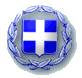 ΕΛΛΗΝΙΚΗ ΔΗΜΟΚΡΑΤΙΑ    ΔΗΜΟΣ ΔΟΜΟΚΟΥΤίτλος: «Προμήθεια Καυσίμων Δήμου Δομοκού & των Νομικών Προσώπων αυτού, για ένα έτος»ΕΛΛΗΝΙΚΗ ΔΗΜΟΚΡΑΤΙΑ    ΔΗΜΟΣ ΔΟΜΟΚΟΥΧρηματοδότηση: Ίδιοι πόροι του ΔήμουΕΛΛΗΝΙΚΗ ΔΗΜΟΚΡΑΤΙΑ    ΔΗΜΟΣ ΔΟΜΟΚΟΥα/αΕΙΔΟΣ ΚΑΥΣΙΜΟΥΠΟΣΟΤΗΤΑ       ΛΙΤΡΑ        ΠΟΣΟΣΤΟ ΕΚΠΤΩΣΗΣΠΟΣΟΣΤΟ ΕΚΠΤΩΣΗΣΠΟΣΟΤΗΤΑ       ΛΙΤΡΑ        ΑΡΙΘΜΗΤΙΚΩΣΟΛΟΓΡΑΦΩΣ1.Πετρέλαιο Κίνησης 90.000                 %2.Βενζίνη Αμόλυβδη 95 οκτ.20.000                 %ΕΛΛΗΝΙΚΗ ΔΗΜΟΚΡΑΤΙΑ    ΔΗΜΟΣ ΔΟΜΟΚΟΥΤίτλος: «Προμήθεια Καυσίμων Δήμου Δομοκού & των Νομικών Προσώπων αυτού, για ένα έτος»ΕΛΛΗΝΙΚΗ ΔΗΜΟΚΡΑΤΙΑ    ΔΗΜΟΣ ΔΟΜΟΚΟΥΧρηματοδότηση: Ίδιοι πόροι του ΔήμουΕΛΛΗΝΙΚΗ ΔΗΜΟΚΡΑΤΙΑ    ΔΗΜΟΣ ΔΟΜΟΚΟΥα/αΕΙΔΟΣ ΚΑΥΣΙΜΟΥΠΟΣΟΤΗΤΑ       ΛΙΤΡΑ        ΠΟΣΟΣΤΟ ΕΚΠΤΩΣΗΣΠΟΣΟΣΤΟ ΕΚΠΤΩΣΗΣΠΟΣΟΤΗΤΑ       ΛΙΤΡΑ        ΑΡΙΘΜΗΤΙΚΩΣΟΛΟΓΡΑΦΩΣ1.Πετρέλαιο Θέρμανσης 38.000                 %ΕΛΛΗΝΙΚΗ ΔΗΜΟΚΡΑΤΙΑ    ΔΗΜΟΣ ΔΟΜΟΚΟΥΤίτλος: «Προμήθεια Καυσίμων Δήμου Δομοκού & των Νομικών Προσώπων αυτού, για ένα έτος»ΕΛΛΗΝΙΚΗ ΔΗΜΟΚΡΑΤΙΑ    ΔΗΜΟΣ ΔΟΜΟΚΟΥΧρηματοδότηση: Σχολική Επιτροπή Σχολείων Πρωτοβάθμιας ΕκπαίδευσηςΕΛΛΗΝΙΚΗ ΔΗΜΟΚΡΑΤΙΑ    ΔΗΜΟΣ ΔΟΜΟΚΟΥα/αΕΙΔΟΣ ΚΑΥΣΙΜΟΥΠΟΣΟΤΗΤΑ       ΛΙΤΡΑ        ΠΟΣΟΣΤΟ ΕΚΠΤΩΣΗΣΠΟΣΟΣΤΟ ΕΚΠΤΩΣΗΣΠΟΣΟΤΗΤΑ       ΛΙΤΡΑ        ΑΡΙΘΜΗΤΙΚΩΣΟΛΟΓΡΑΦΩΣ1.Πετρέλαιο Θέρμανσης 38.000                 %ΕΛΛΗΝΙΚΗ ΔΗΜΟΚΡΑΤΙΑ    ΔΗΜΟΣ ΔΟΜΟΚΟΥΤίτλος: «Προμήθεια Καυσίμων Δήμου Δομοκού & των Νομικών Προσώπων αυτού, για ένα έτος»ΕΛΛΗΝΙΚΗ ΔΗΜΟΚΡΑΤΙΑ    ΔΗΜΟΣ ΔΟΜΟΚΟΥΧρηματοδότηση: Σχολική Επιτροπή Σχολείων Δευτεροβάθμιας ΕκπαίδευσηςΕΛΛΗΝΙΚΗ ΔΗΜΟΚΡΑΤΙΑ    ΔΗΜΟΣ ΔΟΜΟΚΟΥα/αΕΙΔΟΣ ΚΑΥΣΙΜΟΥΠΟΣΟΤΗΤΑ       ΛΙΤΡΑ        ΠΟΣΟΣΤΟ ΕΚΠΤΩΣΗΣΠΟΣΟΣΤΟ ΕΚΠΤΩΣΗΣΠΟΣΟΤΗΤΑ       ΛΙΤΡΑ        ΑΡΙΘΜΗΤΙΚΩΣΟΛΟΓΡΑΦΩΣ1.Πετρέλαιο Θέρμανσης38.000                 %